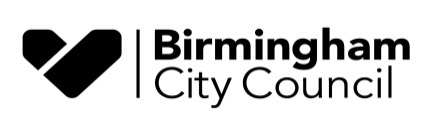 CONSENT TO REQUEST FOR STATUTORY EHC NEEDS ASSESSMENTDetails of person completing the referral for EHC Needs AssessmentName of child/young personDate of birthHome addressPost code:Post code:Post code:GP NameNameAddressName(s) of parent/carerParental responsibility       Yes/NoName(s) of parent/carerParental responsibility       Yes/NoOthers with parental responsibility?   Yes/NoNameAddressCONSENTBy signing this form you agree that Birmingham City Council (BCC) can assess the needs of your child and confirm that you understand that the confidential information about your child that is required for, or generated by, this Education, Health and Care Plan (EHCP) assessment will be shared, in accordance with BCC’s Information Sharing Protocols, with professionals or organisations that:	Are already involved with your child or young person;	You have asked to become involved with their case; or	BCC considers necessary, in order:to assess your child or young person’s educational, health or care needs; andto prepare any relevant documents, including an EHCP, if required. BCC will endeavour to inform you if another professional or organisation, not already involved, is asked to meet with or work directly with your child for the purposes of an EHCP assessment and the paper and electronic records used during, or created for, this assessment will be kept safe and destroyed in accordance with BCC’s policies. Please note that you are entitled to request a copy of the information that BCC  holds about you or your child; for more information, contact BCC’s Information Governance Team at;              Performance and Information (WS) PO Box 16366,Birmingham,B2 2YY             Tel: 0121 303 4876                 email: foi_mailbox@birmingham.gov.uk By signing this form I give explicit consent for Birmingham City Council (BCC) to communicate with me regarding all aspect of this assessment by secure email.Parent/carers(Please print name)SignatureDateChild or young person(Please print name)SignatureDateName of referrerName of referrerNameRoleSignatureDate